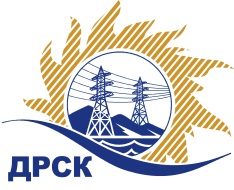 Акционерное общество«Дальневосточная распределительная сетевая  компания»ПРОТОКОЛпроцедуры вскрытия конвертов с заявками участников СПОСОБ И ПРЕДМЕТ ЗАКУПКИ: открытый запрос предложений на право заключения договора поставки: «Силовые трансформаторы 6-10 кВ» для нужд филиалов АО «ДРСК»   (закупка 257 раздела 2.1.2 ГКПЗ 2018 г.).Плановая стоимость:  4 500 000,00 руб., без учета НДСПРИСУТСТВОВАЛИ: постоянно действующая Закупочная комиссия 1-го уровня ВОПРОСЫ ЗАСЕДАНИЯ КОНКУРСНОЙ КОМИССИИ:В ходе проведения запроса предложений было получено 6 заявок, конверты с которыми были размещены в электронном виде через функционал ЭТП - https://rushydro.roseltorg.ru.   .Вскрытие конвертов было осуществлено в электронном сейфе организатора запроса предложений на ЕЭТП, в сети «Интернет»: https://rushydro.roseltorg.ru  автоматически.Дата и время начала процедуры вскрытия конвертов с заявками участников: 11:00 местного времени 06.12.2017Место проведения процедуры вскрытия конвертов с заявками участников: Единая электронная торговая площадка, в сети «Интернет»: https://rushydro.roseltorg.ru.В конвертах обнаружены заявки следующих участников запроса предложений:Секретарь Закупочной комиссии 1 уровня                                                    М.Г. ЕлисееваТерёшкина Г.М.(416-2) 397-260№ 98/МР-Вг. Благовещенск06 декабря 2017 г.№ п/пПорядковый номер заявкиНаименование участникаЗаявка без НДСЗаявка с НДССтавка НДС11Акционерное общество «Дальневосточная  электротехническая компания» 
ИНН/КПП 2723051681/272301001 
ОГРН 10227011903024414114.415208655.0018%22Общество с ограниченной ответственностью Группа компаний "ЭврикаМК" 
ИНН/КПП 6453124446/645301001 
ОГРН 11264530056013438135.594057000.0018%33Общество с ограниченной ответственностью Торговый дом "Энергетический Альянс Сибири" 
ИНН/КПП 0411166193/041101001 
ОГРН 11304110043604491525.455300000.0318%44Общество с ограниченной ответственностью "Электротехническая компания "Энерготранс"" 
ИНН/КПП 2723049788/272501001 
ОГРН 10227011976504460491.925263380.4718%55Общество с ограниченной ответственностью "ЭНЕТРА Текнолоджиз" 
ИНН/КПП 5406697720/540601001 
ОГРН 11254760085584150809.534897955.2518%66Общество с ограниченной ответственностью "Электротехнические системы" 
ИНН/КПП 2724070454/272401001 
ОГРН 10327005067834496596.395305983.7418%